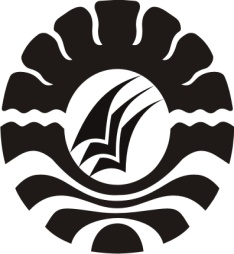 SKRIPSIPENERAPAN MODEL PEMBELAJARAN KOOPERATIF TIPE PAIR CHECKS UNTUK MENINGKATKAN HASIL BELAJAR IPASISWA KELAS V SD PERTIWI MAKASSAR KECAMATAN RAPPOCINI KOTA MAKASSARFITRAYANI TAJUDDINPROGRAM STUDI PENDIDIKAN GURU SEKOLAH DASARFAKULTAS ILMU PENDIDIKANUNIVERSITAS  NEGERI  MAKASSAR2017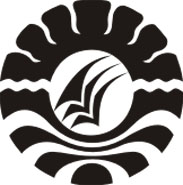 PENERAPAN MODEL PEMBELAJARAN KOOPERATIF TIPE PAIR CHECKS UNTUK MENINGKATKAN HASIL BELAJAR IPASISWA KELAS V SD PERTIWI MAKASSAR KECAMATAN RAPPOCINI KOTA MAKASSARSKRIPSIDiajukan untuk Memenuhi Sebagian Persyaratan Guna Memperoleh Gelar Sarjana Pendidikan (S.Pd) pada Progran Studi Pendidikan Guru Sekolah DasarStrata Satu (S1) Fakultas Ilmu Pendidikan Universitas Negeri MakassarOleh:FITRAYANI TAJUDDIN1347040034PROGRAM STUDI PENDIDIKAN GURU SEKOLAH DASARFAKULTAS ILMU PENDIDIKAN-UNIVERSITAS  NEGERI  MAKASSAR2017